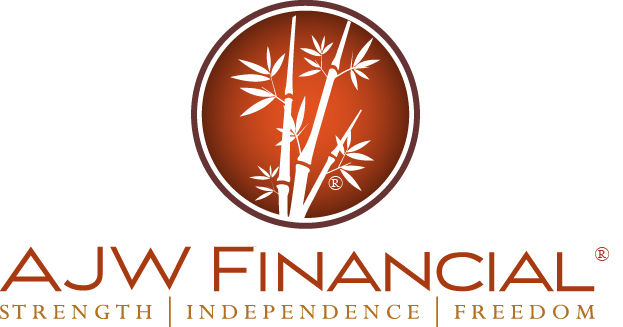 Amy Wolff is a Registered Representative offering securities and advisory services through Cetera Advisor Networks LLC, member FINRA/SIPC, a Broker-Dealer and a Registered Investment Advisor. Additional advisory services offered through AdvisorNet Wealth Partners.  Cetera is under separate ownership from any other named entity. For a comprehensive review of your personal situation, always consult with a tax or legal advisor. Neither Cetera Advisor Networks LLC nor any of its representatives may give legal or tax advice.3300 Edinborough Way, Suite 550 | Edina, MN 55435 | 952-405-2000 | www.ajwfinancial.comClient ProfileClient ProfileClient ProfileClient ProfileClient ProfileClient ProfileClient ProfileClient ProfileClient ProfileClient AClient AClient AClient AClient AClient AClient AClient AClient AFirst, Middle, Last NameFirst, Middle, Last NameFirst, Middle, Last NameFirst, Middle, Last NameDate of BirthDate of BirthDate of BirthDate of BirthDate of BirthPrimary AddressPrimary AddressCityCityStateStateStateStateZip CodeEmail AddressEmail AddressHome Phone Home Phone Cell PhoneCell PhoneCell PhoneCell PhoneCell PhoneDrivers License NumberDrivers License NumberExpiration DateExpiration DateExpiration DateExpiration DateExpiration DateExpiration DateExpiration DateMarital StatusMarital StatusDate of MarriageDate of MarriageDate of MarriageDate of MarriageDate of DivorceDate of DivorceDate of DivorceEmployerEmployerTitleTitleTitleTitleTitleTitleTitleEmployer’s AddressEmployer’s AddressEmployer’s AddressEmployer’s AddressEmployer’s AddressEmployer’s AddressEmployer’s AddressEmployer’s AddressEmployer’s AddressEmployer’s PhoneEmployer’s FaxEmployer’s FaxEmployer’s FaxEmployer’s FaxBusiness EmailBusiness EmailBusiness EmailBusiness EmailClient BClient BClient BClient BClient BClient BClient BClient BClient BFirst, Middle, Last NameFirst, Middle, Last NameFirst, Middle, Last NameFirst, Middle, Last NameDate of BirthDate of BirthDate of BirthDate of BirthDate of BirthPrimary AddressPrimary AddressCityCityStateStateStateStateZip CodeEmail AddressEmail AddressHome Phone Home Phone Cell PhoneCell PhoneCell PhoneCell PhoneCell PhoneDrivers License NumberDrivers License NumberExpiration DateExpiration DateExpiration DateExpiration DateExpiration DateExpiration DateExpiration DateMarital StatusMarital StatusDate of MarriageDate of MarriageDate of MarriageDate of MarriageDate of DivorceDate of DivorceDate of DivorceEmployerEmployerTitleTitleTitleTitleTitleTitleTitleEmployer’s AddressEmployer’s AddressEmployer’s AddressEmployer’s AddressEmployer’s AddressEmployer’s AddressEmployer’s AddressEmployer’s AddressEmployer’s AddressEmployer’s PhoneEmployer’s FaxEmployer’s FaxEmployer’s FaxEmployer’s FaxBusiness EmailBusiness EmailBusiness EmailBusiness EmailChildren’s NamesSocial Security #Social Security #DOBDOBDOBDOBExisting Education FundsExisting Education FundsRisk ProfileRisk ProfileRisk ProfileRisk ProfileRisk ProfileRisk ProfileRisk ProfileRisk ProfileRisk ProfileRisk ProfileWhat best describes your investment personality?  Please rank answers 1 – 4 (1=closest to my personality)What best describes your investment personality?  Please rank answers 1 – 4 (1=closest to my personality)What best describes your investment personality?  Please rank answers 1 – 4 (1=closest to my personality)What best describes your investment personality?  Please rank answers 1 – 4 (1=closest to my personality)What best describes your investment personality?  Please rank answers 1 – 4 (1=closest to my personality)What best describes your investment personality?  Please rank answers 1 – 4 (1=closest to my personality)What best describes your investment personality?  Please rank answers 1 – 4 (1=closest to my personality)What best describes your investment personality?  Please rank answers 1 – 4 (1=closest to my personality)What best describes your investment personality?  Please rank answers 1 – 4 (1=closest to my personality)What best describes your investment personality?  Please rank answers 1 – 4 (1=closest to my personality)Safety:Safety:Safety:Safety:Safety:Safety:Safety:Safety:RankRankI cannot tolerate any decline in my investments.I cannot tolerate any decline in my investments.I cannot tolerate any decline in my investments.I cannot tolerate any decline in my investments.I cannot tolerate any decline in my investments.I cannot tolerate any decline in my investments.I cannot tolerate any decline in my investments.I cannot tolerate any decline in my investments.I can tolerate some fluctuation in my investments, as long as they may recover within 1 – 3 years.I can tolerate some fluctuation in my investments, as long as they may recover within 1 – 3 years.I can tolerate some fluctuation in my investments, as long as they may recover within 1 – 3 years.I can tolerate some fluctuation in my investments, as long as they may recover within 1 – 3 years.I can tolerate some fluctuation in my investments, as long as they may recover within 1 – 3 years.I can tolerate some fluctuation in my investments, as long as they may recover within 1 – 3 years.I can tolerate some fluctuation in my investments, as long as they may recover within 1 – 3 years.I can tolerate some fluctuation in my investments, as long as they may recover within 1 – 3 years.I can accept short-term losses for potentially higher returns overall.I can accept short-term losses for potentially higher returns overall.I can accept short-term losses for potentially higher returns overall.I can accept short-term losses for potentially higher returns overall.I can accept short-term losses for potentially higher returns overall.I can accept short-term losses for potentially higher returns overall.I can accept short-term losses for potentially higher returns overall.I can accept short-term losses for potentially higher returns overall.I expect my investments to fluctuate as a cost of potentially achieving significant returns.I expect my investments to fluctuate as a cost of potentially achieving significant returns.I expect my investments to fluctuate as a cost of potentially achieving significant returns.I expect my investments to fluctuate as a cost of potentially achieving significant returns.I expect my investments to fluctuate as a cost of potentially achieving significant returns.I expect my investments to fluctuate as a cost of potentially achieving significant returns.I expect my investments to fluctuate as a cost of potentially achieving significant returns.I expect my investments to fluctuate as a cost of potentially achieving significant returns.Liquidity:Liquidity:Liquidity:Liquidity:Liquidity:Liquidity:Liquidity:Liquidity:I need to have access to my money:I need to have access to my money:I need to have access to my money:within the next two yearswithin the next two yearswithin the next two yearswithin the next two yearswithin the next two yearswithin the next 3 to 5 yearswithin the next 3 to 5 yearswithin the next 3 to 5 yearswithin the next 3 to 5 yearswithin the next 3 to 5 yearswithin the next 6 to 10 yearswithin the next 6 to 10 yearswithin the next 6 to 10 yearswithin the next 6 to 10 yearswithin the next 6 to 10 yearswill not need for 11 years or morewill not need for 11 years or morewill not need for 11 years or morewill not need for 11 years or morewill not need for 11 years or moreIncome:Income:Income:Income:Income:Income:Income:Income:Income:Income:I need steady income from my investments now.I need steady income from my investments now.I need steady income from my investments now.I need steady income from my investments now.I need steady income from my investments now.I need steady income from my investments now.I need steady income from my investments now.I need steady income from my investments now.I will not need income from my investments in the near future.I will not need income from my investments in the near future.I will not need income from my investments in the near future.I will not need income from my investments in the near future.I will not need income from my investments in the near future.I will not need income from my investments in the near future.I will not need income from my investments in the near future.I will not need income from my investments in the near future.My experience with investments is:My experience with investments is:My experience with investments is:minimalminimalminimalminimalminimalmoderatemoderatemoderatemoderatemoderatesignificantsignificantsignificantsignificantsignificantFor the long term, what would you consider a realistic pre-tax return?For the long term, what would you consider a realistic pre-tax return?For the long term, what would you consider a realistic pre-tax return?For the long term, what would you consider a realistic pre-tax return?For the long term, what would you consider a realistic pre-tax return?For the long term, what would you consider a realistic pre-tax return?For the long term, what would you consider a realistic pre-tax return?For the long term, what would you consider a realistic pre-tax return?Growth (capital appreciation)Growth (capital appreciation)Growth (capital appreciation)Yield (interest rate)Yield (interest rate)Yield (interest rate)InflationInflationInflationGoalsGoalsGoalsGoalsGoalsGoalsGoalsGoalsGoalsGoalsAt what age do you expect to stop working full-time?At what age do you expect to stop working full-time?At what age do you expect to stop working full-time?At what age do you expect to stop working full-time?Do you plan to work part-time during retirement?Do you plan to work part-time during retirement?Do you plan to work part-time during retirement?Do you plan to work part-time during retirement?What is your desired monthly income in retirement?What is your desired monthly income in retirement?What is your desired monthly income in retirement?What is your desired monthly income in retirement?Do you desire to contribute to your children’s educations funds?Do you desire to contribute to your children’s educations funds?Do you desire to contribute to your children’s educations funds?Do you desire to contribute to your children’s educations funds?Do you desire to contribute to your children’s educations funds?If Yes, how much do you wish to contribute? (private vs. public, partial fund vs. 100%)If Yes, how much do you wish to contribute? (private vs. public, partial fund vs. 100%)If Yes, how much do you wish to contribute? (private vs. public, partial fund vs. 100%)If Yes, how much do you wish to contribute? (private vs. public, partial fund vs. 100%)If Yes, how much do you wish to contribute? (private vs. public, partial fund vs. 100%)If Yes, how much do you wish to contribute? (private vs. public, partial fund vs. 100%)If Yes, how much do you wish to contribute? (private vs. public, partial fund vs. 100%)If Yes, how much do you wish to contribute? (private vs. public, partial fund vs. 100%)If Yes, how much do you wish to contribute? (private vs. public, partial fund vs. 100%)If Yes, how much do you wish to contribute? (private vs. public, partial fund vs. 100%)How much emergency funds do you need?How much emergency funds do you need?What are some other goals you desire to achieve? (new home, second home, travel, start a business, change careers, etc.)What are some other goals you desire to achieve? (new home, second home, travel, start a business, change careers, etc.)What are some other goals you desire to achieve? (new home, second home, travel, start a business, change careers, etc.)What are some other goals you desire to achieve? (new home, second home, travel, start a business, change careers, etc.)What are some other goals you desire to achieve? (new home, second home, travel, start a business, change careers, etc.)What are some other goals you desire to achieve? (new home, second home, travel, start a business, change careers, etc.)What are some other goals you desire to achieve? (new home, second home, travel, start a business, change careers, etc.)What are some other goals you desire to achieve? (new home, second home, travel, start a business, change careers, etc.)What are some other goals you desire to achieve? (new home, second home, travel, start a business, change careers, etc.)What are some other goals you desire to achieve? (new home, second home, travel, start a business, change careers, etc.)AssetsAssetsAssetsAssetsLiabilitiesLiabilitiesLiabilitiesLiabilitiesLiabilitiesLiabilitiesDate PurchasedOwnerFair Market ValueOriginal AmountOriginal DateTermRateCurrent BalanceCheckingReady ReserveSavingsReady ReserveMortgageOther Real EstateOther MortgageOther Real EstateOther MortgageOther Real EstateOther MortgageBusinessBusiness LoanBusinessBusiness LoanAutosAuto LoansAutosAuto LoansAutosAuto LoansAutosAuto LoansBoat, Other VehiclesStudent LoansBoat, Other VehiclesStudent LoansBoat, Other VehiclesStudent LoansPersonal PropertyOther LoansPersonal PropertyOther LoansCompany RetirementOther LoansCompany RetirementOther LoansCompany RetirementOther LoansCompany RetirementOther LoansIRACharge AccountsIRACharge AccountsIRACharge AccountsIRACharge AccountsRoth IRACharge AccountsRoth IRACharge AccountsPensionCharge AccountsPensionCharge AccountsBondsUnpaid Income TaxBondsUnpaid Income TaxBondsUnpaid Income TaxStocksOther DebtStocksOther DebtStocksOther DebtStocksOther DebtStocksOther DebtMutual FundsOther DebtMutual FundsOther DebtMutual FundsOther DebtMutual FundsOther DebtMutual FundsOther DebtOtherOther DebtOtherOther DebtOtherOther DebtInsuranceInsuranceInsuranceInsuranceInsuranceInsuranceInsuranceInsuranceLife Insurance CompanyInsuredAmountTypeIssue DatePremiumCash ValueLoansDisability CompanyInsuredMonthly BenefitBenefit PeriodWaiting PeriodPremiumDetailsDetailsLong-Term Car CompanyInsuredMonthly BenefitBenefit PeriodWaiting PeriodPremiumDetailsDetailsEstate DocumentsEstate DocumentsEstate DocumentsEstate DocumentsEstate DocumentsEstate DocumentsDate of DocumentTypeDescriptionDo you have a current will?Yes  No  Do you have a health care directive?Yes  No  Do you have a power of attorney?Yes  No  Do you have a trust?Yes  No  Other helpful documents to bring to your review Meeting:Most recent completed tax returnCurrent payroll check stubAny will and trust documentsRetirement plan documentsExisting insurance policiesGroup benefit and insurance informationHome Mortgage InformationLoan StatementsBank and credit card statementsInvestment account statementsAny other information that you feel may be pertinentAny other information that you feel may be pertinent